Miért fontos része az életmódváltásnak a mozgás?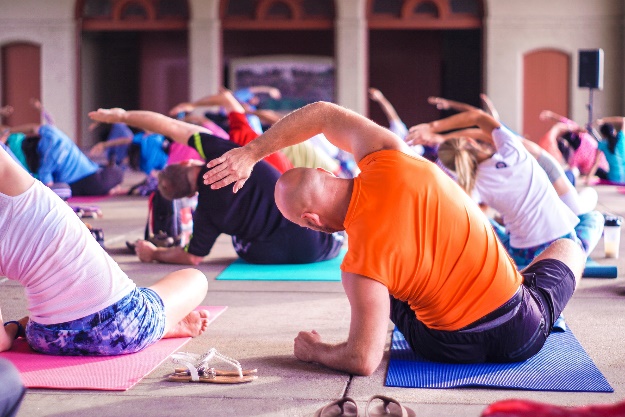 Az étkezés megváltoztatása mellett a másik igen fontos tényező, a mozgás. Nézzük meg, hogy miért. Formálódás:Aki az étkezésén változtat helyes irányban, annak a teste fogyni fog, viszont formálódni nem. A mozgás és erősítés segítségével szép testalkatra tehetünk szert.Kalóriaégetés: A mozgás segít elégetni a kalóriákat, így hatékonyabbá tehetjük a fogyókúránkat.Egészségmegőrzés:A mozgás segít karbantarja a testünket, így a szervezetünket. Segít kiválasztani a méreganyagoat is.Lelkimegújulás:Az, aki heti rendszerességgel azt a mozgásformát végzi, amelyben örömét leli, sokkal kiegyensúlyozottabb és nyugodtabb.Étkezés:A mozgás jó hatással van az étkezésre is, hiszen amikor egy-egy edzés alkalmával megközdünk a lerakodótt plusz kilókkal, akkor kapjuk a legnagyobb ösztönzést, hogy még jobban ügyeljünk az egészséges étkezésre és a megfelelő mennyiségekre.Ivás:Aki mozog, az izzad. Aki izzad, az szomjas. Így az edzés napok alkalmával, valószínűleg megfelelő mennyiségű folyadékot fogyszasztunk el. Alvás:Ha kiedzettük magunkból a napi feszültséget, ingerültséget sokkal könnyebben alszunk és pihentetőbb lesz az alvásunk. Ez az írás  a „Humán szolgáltatások fejlesztése térségi szemléletben a Solti konzorciumban” című, „EFOP-1.5.3-16-2017-00016” azonosító számú projekt keretein belül készült.További érdekes tartalmak olvashatóak a www.sportelmenyekbacsban.hu weboldalon.